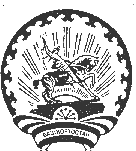 Ҡ А Р А Р                                                     Р  Е Ш Е Н И Е			О внесении изменений и дополнений в решение Совета сельского поселения Верхнебишиндинский сельсовет Республики Башкортостан от 09 декабря 2016 года № 66 «О бюджете сельского поселения Верхнебишиндинский сельсовет муниципального района Туймазинский  район Республики Башкортостан на 2017 год и на плановый период 2018 и 2019 годов»В соответствии со ст. 83, 96  Бюджетного кодекса Российской Федерации Совет  сельского поселения Верхнебишиндинский сельсовет  муниципального района Туймазинский  район  Республики  Башкортостан  Р Е Ш И Л:Внести следующие изменения и дополнения в решение Совета сельского поселения Верхнебишиндинский сельсовет муниципального района Туймазинский  район Республики Башкортостан от 09 декабря 2016 года № 66 «О бюджете сельского поселения Верхнебишиндинский сельсовет муниципального района Туймазинский  район Республики Башкортостан на 2017 год и на плановый период 2018 и 2019 годов»:Пункт 1 изложить в следующей редакции:«Утвердить основные характеристики бюджета сельского поселения Верхнебишиндинский сельсовет  муниципального района Туймазинский  район  Республики Башкортостан (далее - бюджет сельского поселения) на 2017 год:прогнозируемый общий объем доходов бюджета сельского поселения в сумме 3475,7 тыс. рублей;общий объем расходов бюджета сельского поселения в сумме 3647,7 тыс. рублей.дефицит бюджета сельского поселения в сумме 172,0 тыс. рублей.Утвердить  источники финансирования дефицита бюджета сельского поселения на 2017 год согласно приложению № 1 к настоящему решению»;1.2. Приложение № 1 изложить в редакции согласно приложению № 1 к настоящему решению;1.3. Внести изменения в приложение № 6 согласно приложению № 2 к настоящему решению; 1.4. Внести изменения в приложение № 8 согласно приложению № 3 к настоящему решению;1.5. Внести изменения в приложение № 10 согласно приложению № 4 к настоящему решению.2. Настоящее решение обнародовать в здании Администрации сельского поселения (с. Верхние Бишинды, ул. Школьная, д. 1) и разместить на сайте сельского поселения.3. Утвердить изменения, вносимые в течение 2017 года, в сводной росписи бюджета сельского поселения.4. Контроль за исполнением настоящего решения возложить на постоянную комиссию по бюджету, налогам, вопросам муниципальной собственности (Мухаметшин А.М.).Глава сельского поселения Верхнебишиндинский сельсоветмуниципального района Туймазинский районРеспублики Башкортостан           	                                          Р.А. Миннуллин  «15» июня  .     №94Приложение № 1Приложение № 1к решению Совета сельского поселения                                                                  Верхнебишиндинский  сельсовет муниципального                                                      района Туймазинский  район Республики Башкортостанк решению Совета сельского поселения                                                                  Верхнебишиндинский  сельсовет муниципального                                                      района Туймазинский  район Республики Башкортостанот 15 июня 2017 года № 94от 15 июня 2017 года № 94Источники финансирования дефицита бюджета сельского поселения Верхнебишиндинский сельсовет муницпального района Туймазинский район Республики Башкортостан на 2017 годИсточники финансирования дефицита бюджета сельского поселения Верхнебишиндинский сельсовет муницпального района Туймазинский район Республики Башкортостан на 2017 годИсточники финансирования дефицита бюджета сельского поселения Верхнебишиндинский сельсовет муницпального района Туймазинский район Республики Башкортостан на 2017 годтыс. руб.Коды бюджетной классификацииНаименование кода бюджетной классификацииСумма01 00 00 00 00 0000 000Источники внутреннего финансирования дефицитов бюджетов172,001 05 00 00 00 0000 000Изменение остатков средств на счетах по учету средств бюджетов172,0Итого источников финансирования дефицита бюджета172,0Глава сельского поселения Глава сельского поселения Верхнебишиндинский сельсоветВерхнебишиндинский сельсоветмуниципального района Туймазинский районмуниципального района Туймазинский районРеспублики Башкортостан                                                                   Р.А. МиннуллинРеспублики Башкортостан                                                                   Р.А. МиннуллинРеспублики Башкортостан                                                                   Р.А. МиннуллинПриложение № 2Приложение № 2Приложение № 2к решению Совета сельского поселения Верхнебишиндинский сельсовет муниципального района Туймазинский район Республики Башкортостанк решению Совета сельского поселения Верхнебишиндинский сельсовет муниципального района Туймазинский район Республики Башкортостанк решению Совета сельского поселения Верхнебишиндинский сельсовет муниципального района Туймазинский район Республики Башкортостанк решению Совета сельского поселения Верхнебишиндинский сельсовет муниципального района Туймазинский район Республики Башкортостанот 15 июня 2017 года № 94от 15 июня 2017 года № 94от 15 июня 2017 года № 94от 15 июня 2017 года № 94Распределение бюджетных ассигнований сельского поселенияРаспределение бюджетных ассигнований сельского поселенияРаспределение бюджетных ассигнований сельского поселенияРаспределение бюджетных ассигнований сельского поселенияРаспределение бюджетных ассигнований сельского поселенияВерхнебишиндинский сельсовет муниципального района Туймазинский район Республики Башкортостан на 2017 год по разделам, подразделам, целевым статьям (муниципальной программе сельского поселения и непрограммным направлениям деятельности), группам видов расходов классификации расходов бюджетовВерхнебишиндинский сельсовет муниципального района Туймазинский район Республики Башкортостан на 2017 год по разделам, подразделам, целевым статьям (муниципальной программе сельского поселения и непрограммным направлениям деятельности), группам видов расходов классификации расходов бюджетовВерхнебишиндинский сельсовет муниципального района Туймазинский район Республики Башкортостан на 2017 год по разделам, подразделам, целевым статьям (муниципальной программе сельского поселения и непрограммным направлениям деятельности), группам видов расходов классификации расходов бюджетовВерхнебишиндинский сельсовет муниципального района Туймазинский район Республики Башкортостан на 2017 год по разделам, подразделам, целевым статьям (муниципальной программе сельского поселения и непрограммным направлениям деятельности), группам видов расходов классификации расходов бюджетовВерхнебишиндинский сельсовет муниципального района Туймазинский район Республики Башкортостан на 2017 год по разделам, подразделам, целевым статьям (муниципальной программе сельского поселения и непрограммным направлениям деятельности), группам видов расходов классификации расходов бюджетов(тыс. руб.)НаименованиеРзПрЦсрВр2017годВСЕГО+142,0ОБЩЕГОСУДАРСТВЕННЫЕ ВОПРОСЫ0100+136,0Функционирование высшего должностного лица субъекта Российской Федерации и муниципального образования0102+30,0Глава муниципального образования01021600002030+30,0Расходы на выплаты персоналу в целях обеспечения выполнения функций государственными (муниципальными) органами, казенными учреждениями, органами управления государственными внебюджетными фондами01021600002030100+30,0Функционирование Правительства Российской Федерации, высших исполнительных органов государственной власти субъектов Российской Федерации, местных администраций0104+106,0Аппараты органов государственной власти Республики Башкортостан01041600002040+106,0Расходы на выплаты персоналу в целях обеспечения выполнения функций государственными (муниципальными) органами, казенными учреждениями, органами управления государственными внебюджетными фондами01041600002040100+30,0Закупка товаров и работ и услуг для государственных (муниципальных) нужд01041600002040200+76,0НАЦИОНАЛЬНАЯ БЕЗОПАСНОСТЬ И ПРАВООХРАНИТЕЛЬНАЯ ДЕЯТЕЛЬНОСТЬ0300+6,0Обеспечение пожарной безопасности0310+6,0Мероприятия по развитию инфраструктуры объектов противопожарной службы03101600024300+6,0Закупка товаров и работ и услуг для государственных (муниципальных) нужд03101600024300200+6,0ЖИЛИЩНО-КОММУНАЛЬНОЕ ХОЗЯЙСТВО05000Благоустройство0503+48,5Иные межбюджетные трансферты на финансирование мероприятий по благоустройству территорий населенных пунктов, коммунальному хозяйству, обеспечению мер пожарной безопасности и осуществлению дорожной деятельности в границах сельских поселений05031600074040+48,5Закупка товаров и работ и услуг для государственных (муниципальных) нужд         05031600074040200+48,5Другие вопросы в области жилищно-коммунального хозяйства0505-48,5Иные межбюджетные трансферты на финансирование мероприятий по благоустройству территорий населенных пунктов, коммунальному хозяйству, обеспечению мер пожарной безопасности и осуществлению дорожной деятельности в границах сельских поселений05051600074040-48,5Закупка товаров и работ и услуг для государственных (муниципальных) нужд05051600074040200-48,5Глава сельского поселения Верхнебишиндинский сельсоветмуниципального района Туймазинский районРеспублики БашкортостанР.А. МиннуллинР.А. МиннуллинР.А. МиннуллинПриложение № 3Приложение № 3Приложение № 3Приложение № 3Приложение № 3Приложение № 3к решению Совета сельского поселения Верхнебишиндинский сельсовет муниципального района Туймазинский район Республики Башкортостанк решению Совета сельского поселения Верхнебишиндинский сельсовет муниципального района Туймазинский район Республики Башкортостанк решению Совета сельского поселения Верхнебишиндинский сельсовет муниципального района Туймазинский район Республики Башкортостанк решению Совета сельского поселения Верхнебишиндинский сельсовет муниципального района Туймазинский район Республики Башкортостанк решению Совета сельского поселения Верхнебишиндинский сельсовет муниципального района Туймазинский район Республики Башкортостанк решению Совета сельского поселения Верхнебишиндинский сельсовет муниципального района Туймазинский район Республики Башкортостанот 15 июня 2017 года № 94от 15 июня 2017 года № 94от 15 июня 2017 года № 94от 15 июня 2017 года № 94от 15 июня 2017 года № 94от 15 июня 2017 года № 94Распределение бюджетных ассигнований сельского поселения ВерхнебишиндинскийРаспределение бюджетных ассигнований сельского поселения ВерхнебишиндинскийРаспределение бюджетных ассигнований сельского поселения ВерхнебишиндинскийРаспределение бюджетных ассигнований сельского поселения ВерхнебишиндинскийРаспределение бюджетных ассигнований сельского поселения ВерхнебишиндинскийРаспределение бюджетных ассигнований сельского поселения ВерхнебишиндинскийРаспределение бюджетных ассигнований сельского поселения ВерхнебишиндинскийРаспределение бюджетных ассигнований сельского поселения Верхнебишиндинский сельсовет муниципального района Туймазинский район Республики Башкортостан на 2017 год по целевым статьям (муниципальной программе сельского поселения и непрограммным направлениям деятельности), группам видов расходов классификации расходов бюджетов сельсовет муниципального района Туймазинский район Республики Башкортостан на 2017 год по целевым статьям (муниципальной программе сельского поселения и непрограммным направлениям деятельности), группам видов расходов классификации расходов бюджетов сельсовет муниципального района Туймазинский район Республики Башкортостан на 2017 год по целевым статьям (муниципальной программе сельского поселения и непрограммным направлениям деятельности), группам видов расходов классификации расходов бюджетов сельсовет муниципального района Туймазинский район Республики Башкортостан на 2017 год по целевым статьям (муниципальной программе сельского поселения и непрограммным направлениям деятельности), группам видов расходов классификации расходов бюджетов сельсовет муниципального района Туймазинский район Республики Башкортостан на 2017 год по целевым статьям (муниципальной программе сельского поселения и непрограммным направлениям деятельности), группам видов расходов классификации расходов бюджетов сельсовет муниципального района Туймазинский район Республики Башкортостан на 2017 год по целевым статьям (муниципальной программе сельского поселения и непрограммным направлениям деятельности), группам видов расходов классификации расходов бюджетов сельсовет муниципального района Туймазинский район Республики Башкортостан на 2017 год по целевым статьям (муниципальной программе сельского поселения и непрограммным направлениям деятельности), группам видов расходов классификации расходов бюджетов сельсовет муниципального района Туймазинский район Республики Башкортостан на 2017 год по целевым статьям (муниципальной программе сельского поселения и непрограммным направлениям деятельности), группам видов расходов классификации расходов бюджетов (тыс. руб.) (тыс. руб.) (тыс. руб.) (тыс. руб.)НаименованиеНаименованиеЦсрЦсрВрВр2017 год2017 годВСЕГОВСЕГО+142,0+142,0Муниципальная программа "Развитие территории сельского поселения Верхнебишиндинский сельсовет на 2017-2019 годы"Муниципальная программа "Развитие территории сельского поселения Верхнебишиндинский сельсовет на 2017-2019 годы"16000000001600000000+142,0+142,0Глава муниципального образованияГлава муниципального образования16000020301600002030+30,0+30,0Расходы на выплаты персоналу в целях обеспечения выполнения функций государственными (муниципальными) органами, казенными учреждениями, органами управления государственными внебюджетными фондамиРасходы на выплаты персоналу в целях обеспечения выполнения функций государственными (муниципальными) органами, казенными учреждениями, органами управления государственными внебюджетными фондами16000020301600002030100100+30,0+30,0Аппараты органов государственной власти Республики БашкортостанАппараты органов государственной власти Республики Башкортостан16000020401600002040+106,0+106,0Расходы на выплаты персоналу в целях обеспечения выполнения функций государственными (муниципальными) органами, казенными учреждениями, органами управления государственными внебюджетными фондамиРасходы на выплаты персоналу в целях обеспечения выполнения функций государственными (муниципальными) органами, казенными учреждениями, органами управления государственными внебюджетными фондами16000020401600002040100100+30,0+30,0Закупка товаров и работ и услуг для государственных (муниципальных) нуждЗакупка товаров и работ и услуг для государственных (муниципальных) нужд16000020401600002040200200+76,0+76,0Мероприятия по развитию инфраструктуры объектов противопожарной службыМероприятия по развитию инфраструктуры объектов противопожарной службы16000243001600024300+6,0+6,0Закупка товаров и работ и услуг для государственных (муниципальных) нуждЗакупка товаров и работ и услуг для государственных (муниципальных) нужд16000243001600024300200200+6,0+6,0Глава сельского поселения Глава сельского поселения Верхнебишиндинский сельсоветВерхнебишиндинский сельсоветмуниципального района Туймазинский районмуниципального района Туймазинский районРеспублики БашкортостанРеспублики БашкортостанР.А. МиннуллинР.А. МиннуллинР.А. МиннуллинР.А. МиннуллинР.А. МиннуллинР.А. МиннуллинПриложение № 4Приложение № 4Приложение № 4Приложение № 4Приложение № 4Приложение № 4к решению Совета сельского поселения Верхнебишиндинский сельсовет муниципального района Туймазинский район Республики Башкортостанк решению Совета сельского поселения Верхнебишиндинский сельсовет муниципального района Туймазинский район Республики Башкортостанк решению Совета сельского поселения Верхнебишиндинский сельсовет муниципального района Туймазинский район Республики Башкортостанк решению Совета сельского поселения Верхнебишиндинский сельсовет муниципального района Туймазинский район Республики Башкортостанк решению Совета сельского поселения Верхнебишиндинский сельсовет муниципального района Туймазинский район Республики Башкортостанк решению Совета сельского поселения Верхнебишиндинский сельсовет муниципального района Туймазинский район Республики Башкортостанк решению Совета сельского поселения Верхнебишиндинский сельсовет муниципального района Туймазинский район Республики Башкортостанк решению Совета сельского поселения Верхнебишиндинский сельсовет муниципального района Туймазинский район Республики Башкортостанот 15 июня 2017 года № 94от 15 июня 2017 года № 94от 15 июня 2017 года № 94от 15 июня 2017 года № 94от 15 июня 2017 года № 94от 15 июня 2017 года № 94от 15 июня 2017 года № 94от 15 июня 2017 года № 94Ведомственная структура расходов бюджета сельского поселения ВерхнебишиндинскийВедомственная структура расходов бюджета сельского поселения ВерхнебишиндинскийВедомственная структура расходов бюджета сельского поселения ВерхнебишиндинскийВедомственная структура расходов бюджета сельского поселения ВерхнебишиндинскийВедомственная структура расходов бюджета сельского поселения ВерхнебишиндинскийВедомственная структура расходов бюджета сельского поселения ВерхнебишиндинскийВедомственная структура расходов бюджета сельского поселения ВерхнебишиндинскийВедомственная структура расходов бюджета сельского поселения ВерхнебишиндинскийВедомственная структура расходов бюджета сельского поселения Верхнебишиндинский сельсовет муниципального района Туймазинский район Республики Башкортостан на 2017 год  сельсовет муниципального района Туймазинский район Республики Башкортостан на 2017 год  сельсовет муниципального района Туймазинский район Республики Башкортостан на 2017 год  сельсовет муниципального района Туймазинский район Республики Башкортостан на 2017 год  сельсовет муниципального района Туймазинский район Республики Башкортостан на 2017 год  сельсовет муниципального района Туймазинский район Республики Башкортостан на 2017 год  сельсовет муниципального района Туймазинский район Республики Башкортостан на 2017 год  сельсовет муниципального района Туймазинский район Республики Башкортостан на 2017 год  сельсовет муниципального района Туймазинский район Республики Башкортостан на 2017 год (тыс. руб.)(тыс. руб.)НаименованиеВедВедЦсрЦсрВрВр2017 год2017 годВСЕГО+142,0+142,0Администрация сельского поселения Верхнебишиндинский сельсовет муниципального района Туймазинский район Республики Башкортостан791791+142,0+142,0Муниципальная программа "Развитие территории сельского поселения Верхнебишиндинский сельсовет на 2017-2019 годы"79179116000000001600000000+142,0+142,0Глава муниципального образования79179116000020301600002030+30,0+30,0Расходы на выплаты персоналу в целях обеспечения выполнения функций государственными (муниципальными) органами, казенными учреждениями, органами управления государственными внебюджетными фондами79179116000020301600002030100100+30,0+30,0Аппараты органов государственной власти Республики Башкортостан79179116000020401600002040+106,0+106,0Расходы на выплаты персоналу в целях обеспечения выполнения функций государственными (муниципальными) органами, казенными учреждениями, органами управления государственными внебюджетными фондами79179116000020401600002040100100+30,0+30,0Закупка товаров и работ и услуг для государственных (муниципальных) нужд79179116000020401600002040200200+76,0+76,0Мероприятия по развитию инфраструктуры объектов противопожарной службы79179116000243001600024300+6,0+6,0Закупка товаров и работ и услуг для государственных (муниципальных) нужд79179116000243001600024300200200+6,0+6,0Глава сельского поселения Верхнебишиндинский сельсоветмуниципального района Туймазинский районРеспублики БашкортостанР.А.Миннуллин Р.А.Миннуллин СПРАВКА № 6СПРАВКА № 6СПРАВКА № 6СПРАВКА № 6СПРАВКА № 6СПРАВКА № 6СПРАВКА № 6СПРАВКА № 6СПРАВКА № 6СПРАВКА № 6СПРАВКА № 6СПРАВКА № 6СПРАВКА № 6СПРАВКА № 6об изменении росписи расходов бюджета сельского поселения Верхнебишиндинский сельсоветоб изменении росписи расходов бюджета сельского поселения Верхнебишиндинский сельсоветоб изменении росписи расходов бюджета сельского поселения Верхнебишиндинский сельсоветоб изменении росписи расходов бюджета сельского поселения Верхнебишиндинский сельсоветоб изменении росписи расходов бюджета сельского поселения Верхнебишиндинский сельсоветоб изменении росписи расходов бюджета сельского поселения Верхнебишиндинский сельсоветоб изменении росписи расходов бюджета сельского поселения Верхнебишиндинский сельсоветоб изменении росписи расходов бюджета сельского поселения Верхнебишиндинский сельсоветоб изменении росписи расходов бюджета сельского поселения Верхнебишиндинский сельсоветоб изменении росписи расходов бюджета сельского поселения Верхнебишиндинский сельсоветоб изменении росписи расходов бюджета сельского поселения Верхнебишиндинский сельсоветоб изменении росписи расходов бюджета сельского поселения Верхнебишиндинский сельсоветоб изменении росписи расходов бюджета сельского поселения Верхнебишиндинский сельсоветоб изменении росписи расходов бюджета сельского поселения Верхнебишиндинский сельсоветна основании решения Совета от  15 июня 2017 года № 94на основании решения Совета от  15 июня 2017 года № 94на основании решения Совета от  15 июня 2017 года № 94на основании решения Совета от  15 июня 2017 года № 94на основании решения Совета от  15 июня 2017 года № 94на основании решения Совета от  15 июня 2017 года № 94на основании решения Совета от  15 июня 2017 года № 94на основании решения Совета от  15 июня 2017 года № 94на основании решения Совета от  15 июня 2017 года № 94на основании решения Совета от  15 июня 2017 года № 94на основании решения Совета от  15 июня 2017 года № 94на основании решения Совета от  15 июня 2017 года № 94на основании решения Совета от  15 июня 2017 года № 94на основании решения Совета от  15 июня 2017 года № 94от 15 июня  2017 годаот 15 июня  2017 годаот 15 июня  2017 годаот 15 июня  2017 годаот 15 июня  2017 годаот 15 июня  2017 годаот 15 июня  2017 годаот 15 июня  2017 годаот 15 июня  2017 годаот 15 июня  2017 годаот 15 июня  2017 годаот 15 июня  2017 годаот 15 июня  2017 годаот 15 июня  2017 годав рубляхНаименование товаров, работ, услугКод бюджетной классификацииКод бюджетной классификацииКод бюджетной классификацииКод бюджетной классификацииКод бюджетной классификацииКод бюджетной классификацииКод бюджетной классификацииКод бюджетной классификацииКод бюджетной классификацииКод бюджетной классификацииКод бюджетной классификацииГруппаСуммаНаименование товаров, работ, услугФункциональная структураВедомственная структураЦель муниципальной программыЦель подпрограммыЦель основного мероприятияЦель направления расходовВид расходовКлассификация операций сектора государственного управленияНормативКод аналитикиПорядковый номерГруппаСуммаЕДВ01027911600002030121211ФЗ.131.03.215101013-111220000Начисления 01027911600002030129213ФЗ.131.03.215101013-111210000ЕДВ 01047911600002040121211ФЗ.131.03.215101013-111220000Начисления 01047911600002040129213ФЗ.131.03.215101013-111210000процессор01047911600002040242340.3ФЗ.131.03.215101013-111216000,00принтер01047911600002040242310.2ФЗ.131.03.215101013-111214000,00автошины, з/части01047911600002040244340.3ФЗ.131.03.215101013-111215000,00обучение01047911600002040244226.10ФЗ.131.03.215101013-11122000,00разработка проекта нормативов образования отходов и лимитов на их размещение01047911600002040244226.10ФЗ.131.03.215101013-111229000,00аккумулятор на пожарную машину03107911600024300244340.3ФЗ.131.03.11915005013-11126000,0004097911600074040244225.1РП.67.12.115407011-1112-1400,00грейдерование04097911600074040244226.10РП.67.12.115407011-11121400,0005057911600074040244226.10РП.67.12.115010011-1112-48512,62электротовары05037911600074040244340.3РП.67.12.115010011-111248512,620105020110/791/0000/0020105020110/791/0000/0020105020110/791/0000/0020105020110/791/0000/0020105020110/791/0000/0020105020110/791/0000/0020105020110/791/0000/0020105020110/791/0000/0020105020110/791/0000/0020105020110/791/0000/0020105020110/791/0000/002013-1112-142000,0Глава сельского поселения___________            Глава сельского поселения___________            Р.А. МиннуллинР.А. МиннуллинР.А. Миннуллин